附件1：广州医科大学评教评学系统使用指南（学生用户）一、PC端步骤：学校主页-----网上办公-----评教评学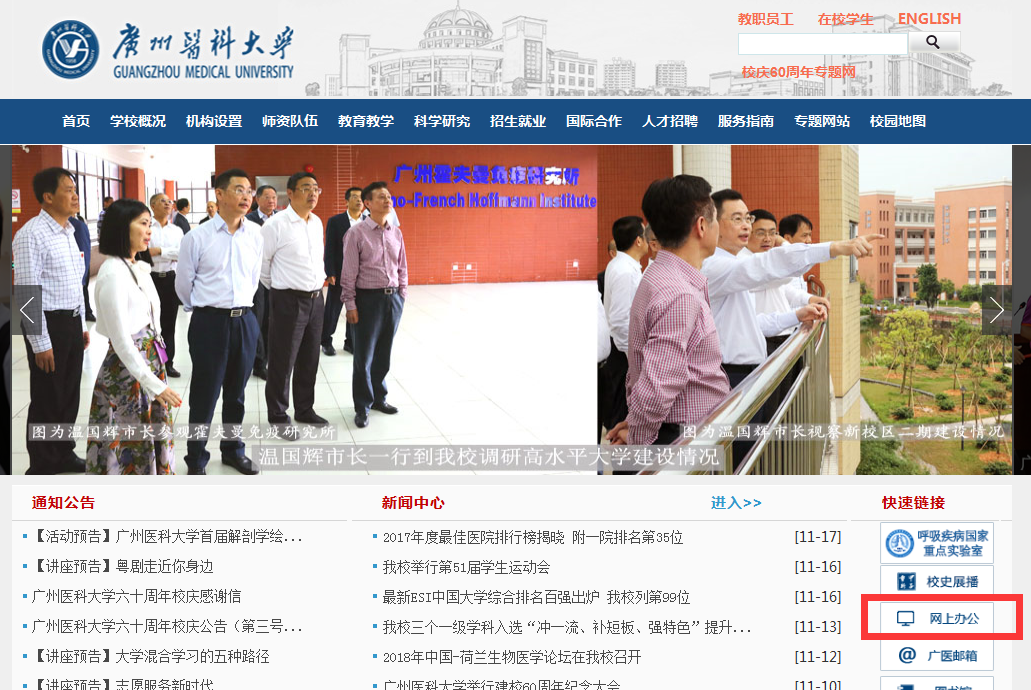 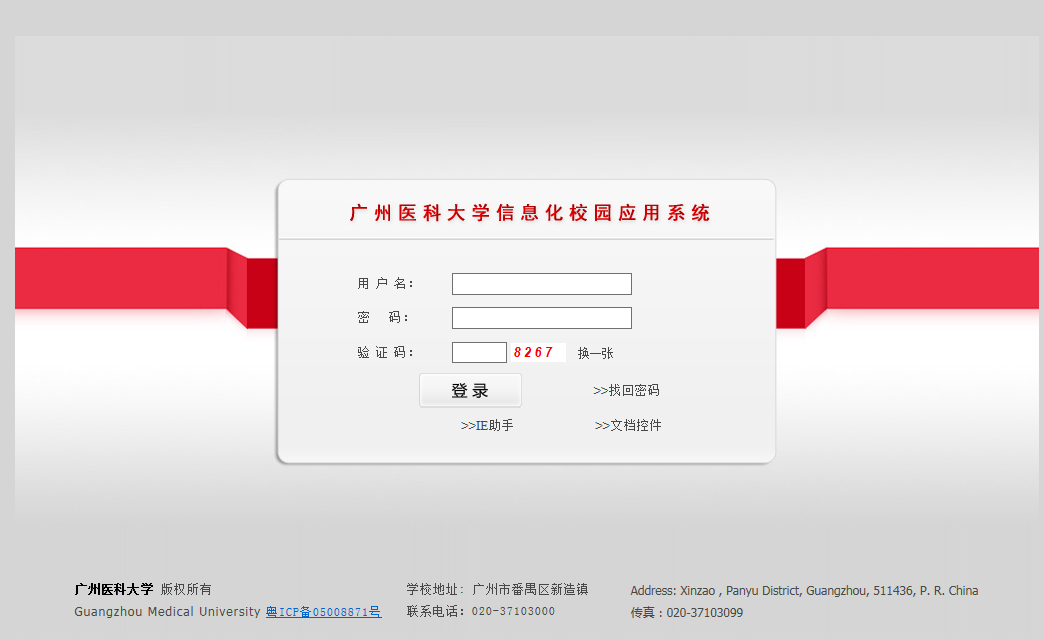 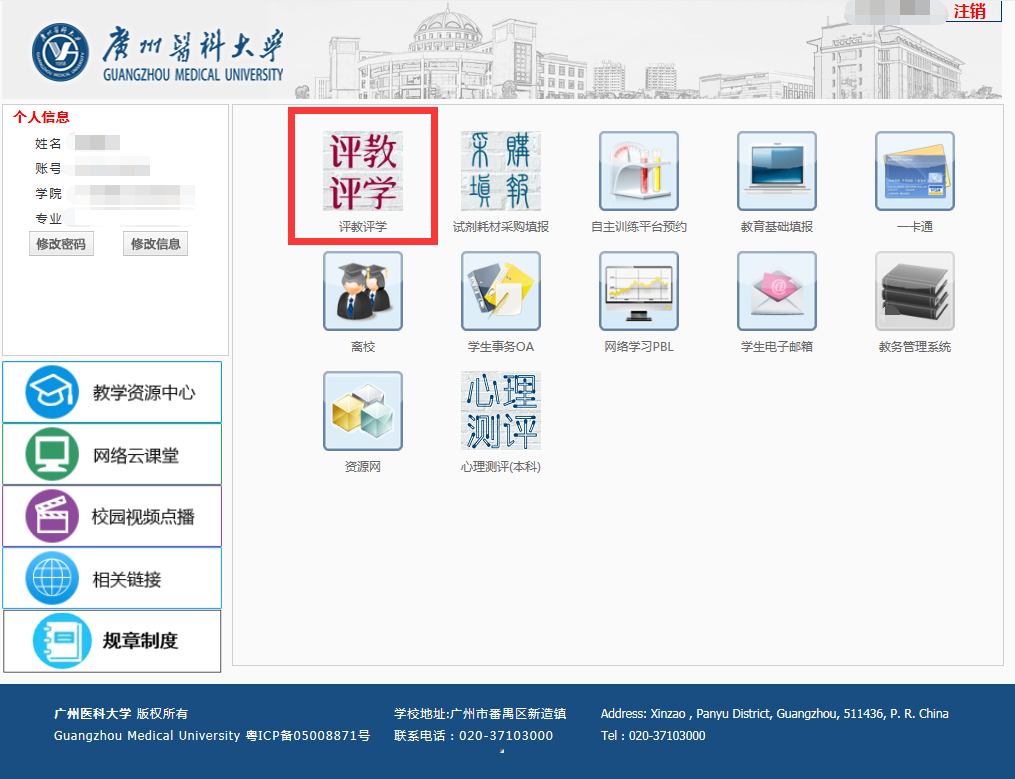 教学评价-----选择授课老师进行评价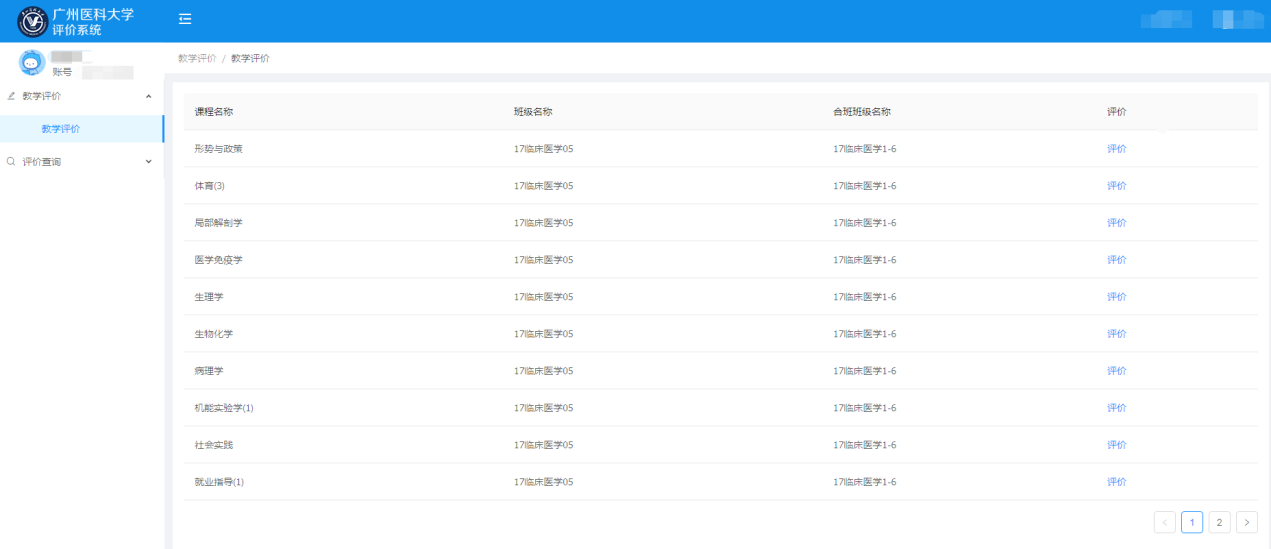 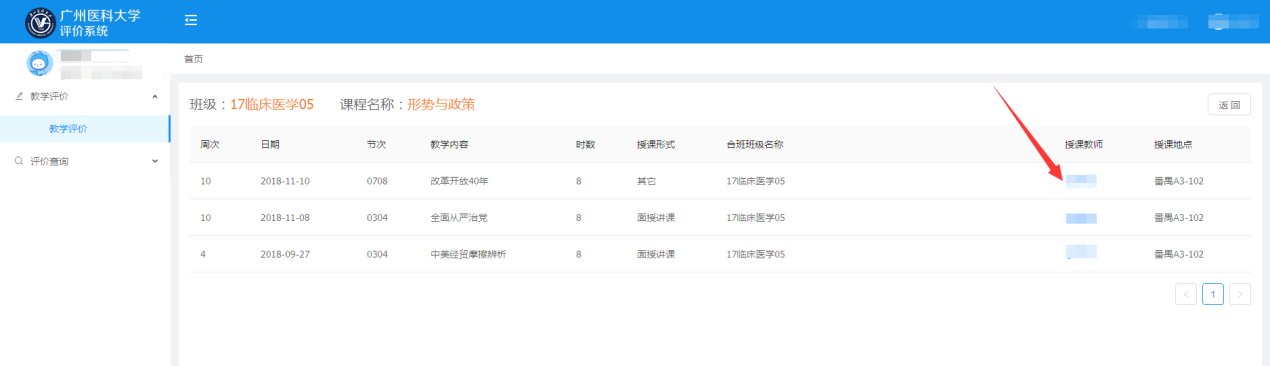 教学评价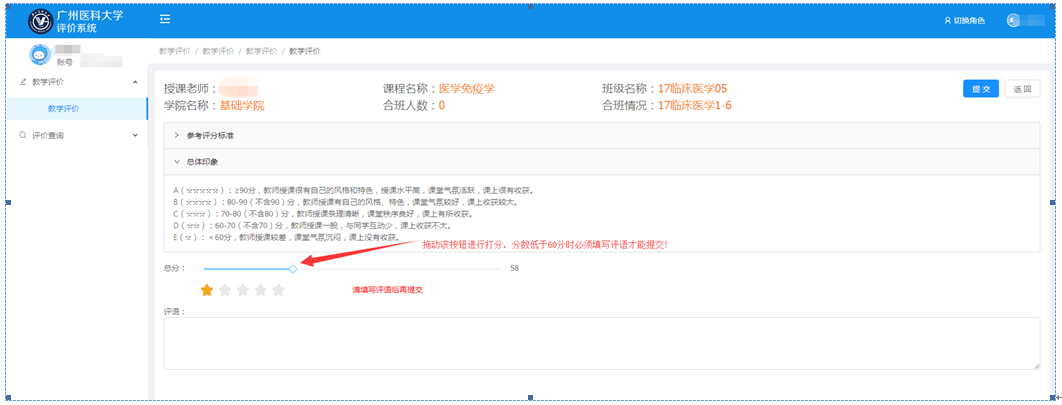 二、移动端步骤：关注“广州医科大学”微信企业号，并完成个人信息认证。（输入学号、姓名进行认证，个人信息认证失败请联系：37103130）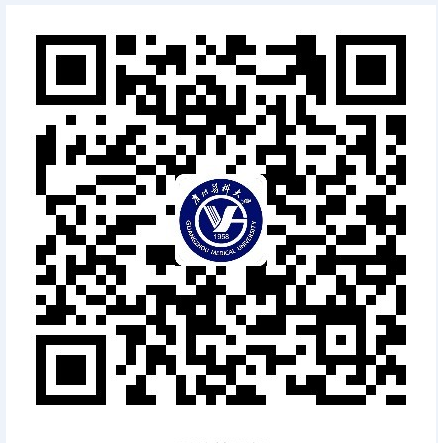 选择“评教评学”模块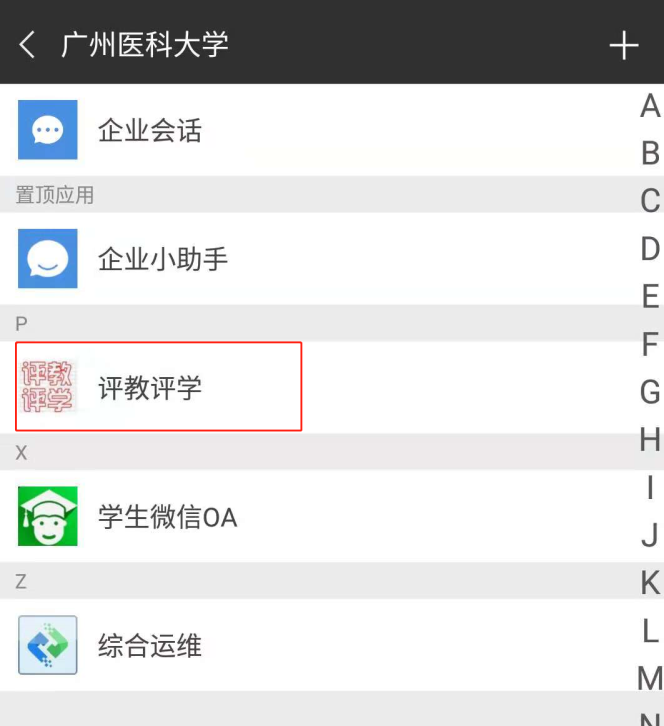 3、教学评价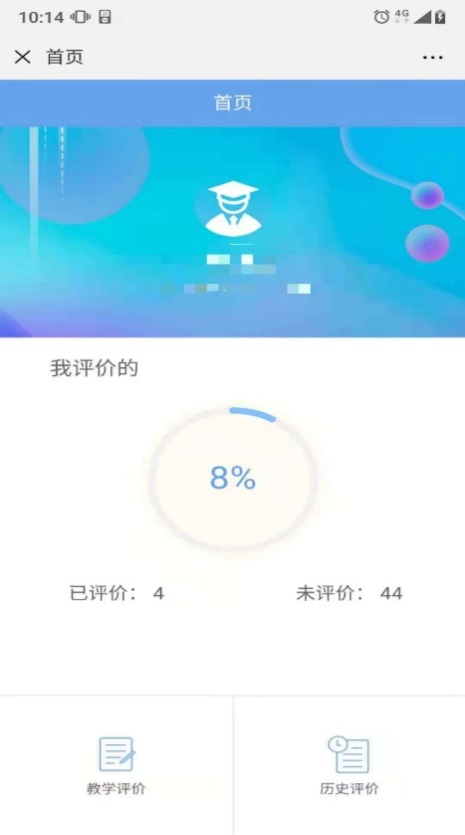 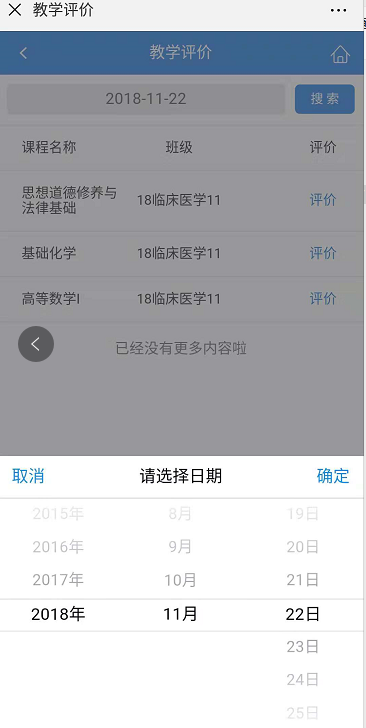 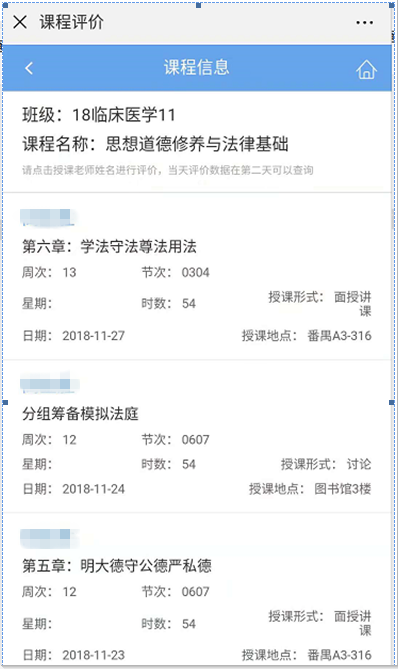 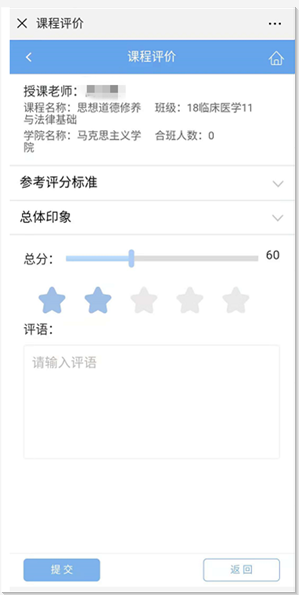 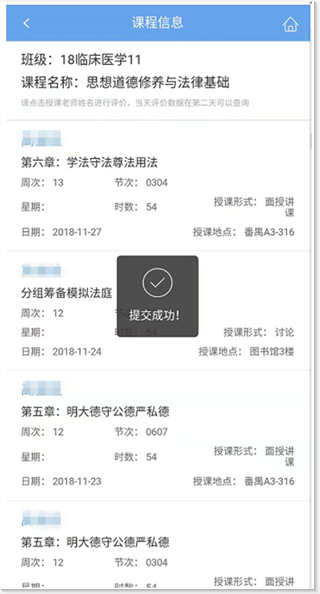 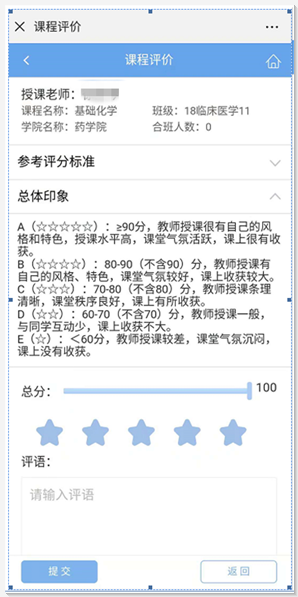 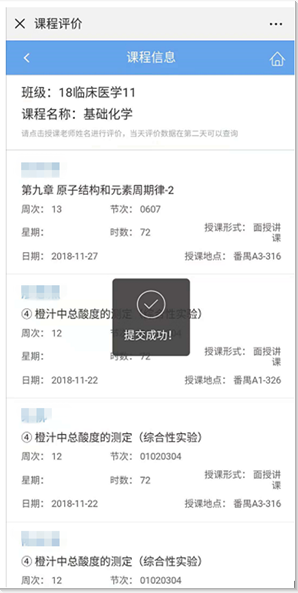 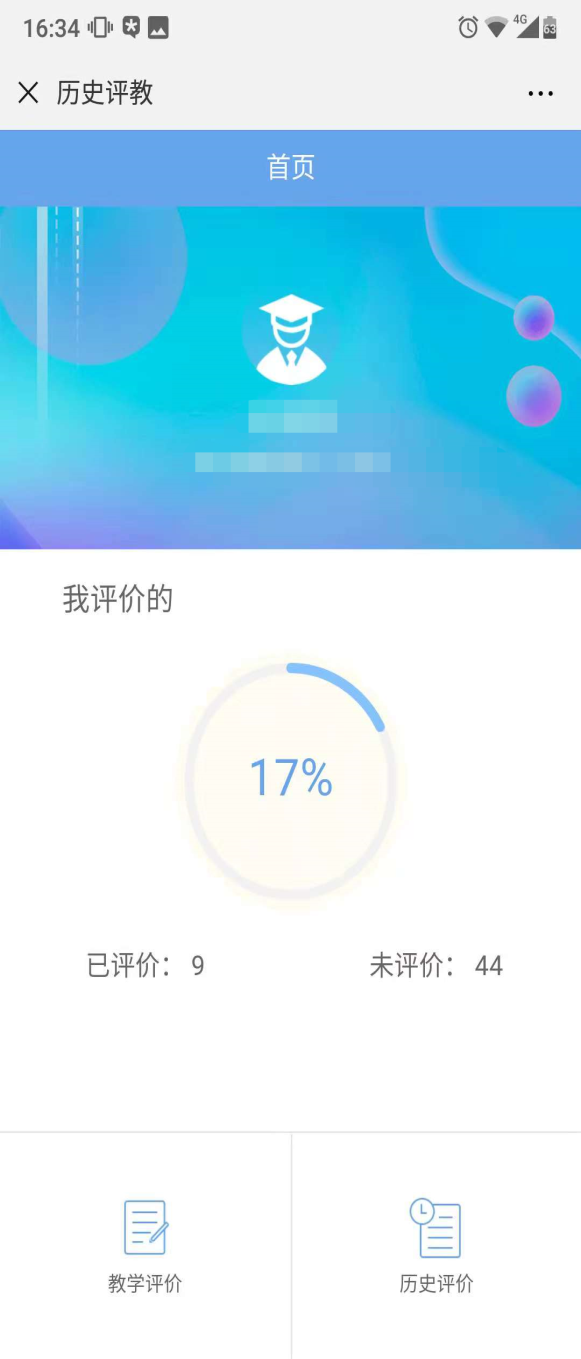 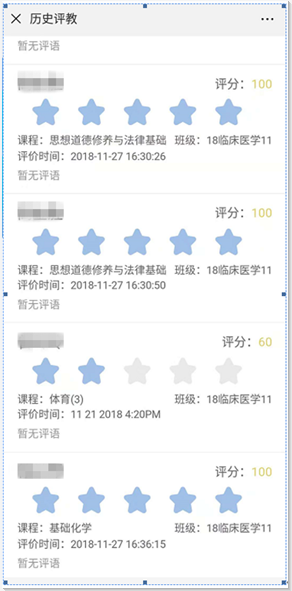 